New River Valley of Narcotics AnonymousArea Service MeetingMarch 7, 2021Held at Highland Park Community ChurchMeeting opened by Lauren at 2pm with the Serenity Prayer, reading of 12 Traditions of Narcotics Anonymous by Erica S., and the 12 Concepts of NA Service read by Jessi J.Next NRVANA Area Service Meeting will be April 11, 2021 face to face (God willing) at HOW. **Area Services Members and GSR contact information as of March 8, 2021**Roll call for 3/8/2020Read and approved February Area minutes. Mail not collected Treasurer's Report  Beginning balance (last ASC)554.71Attached in PDF is 2021’s projected budget.  Due to minimum donations made during 2020, this projected budget is to cover essentials.  Please take to home groups to discuss so we can vote on it at the next area.Thanks for allowing me to serve,Crystal L. Subcommittee ReportsActivities Report:Nothing to report I’m loving service, Amy N.Literature Report:$20.94 on hand.  Placing order this month to include last months order which was under the $10 minimum.Thank you,Chris E.Policy Report:We met Feb 26 at PBP.  We started reviewing qualifications of officers.  We have nothing to bring to area at this time.Next subcommittee meeting is on March 19th at 5:30pm at PBPThanks for letting me serve,Paula L.Outreach Report: No report submitted.GSR ReportsPBPNo report submitted by PBPHOW:GSR: HOW still meets on Monday and Wednesday at 7 pm in Dublin. We have an average attendance of 10 addicts. Today we have an area donation of $30.  We don’t have any celebrations for MarchThanks for letting me serve!Amy N.KISS: Kiss is doing well we still meet on Tuesdays at 7 and Wednesday and Friday at 8 at the church in Christiansburg. We have an average of 7-10 people. We are donating $10 to area this month and have no celebrations. Thanks for allowing me to serve,Kellie S.Circle of HopeWe still meet Thursday’s at 7pm at 704 Harding, Blacksburg, VA 24060.  We hav moistly been joining the New Life Zoom meeting.  Average of 2 people.  $40 donation for the last 2 months.Jeff B.Common GroundCommon Ground is doing well.  We meet Friday from 6-7pm at Narrows Public Library.  We average 7-8 people.  No celebrations this month. We have no donations.Jared L.New BusinessVoted In: Chair: Jessi JVice Chair: Kellie S.Secretary: Ashley H.Outreach: Lauren B.Policy Chair: Paula L. Treasurer: Erica S.We still need nominations for RCM alternate.Nominations:Literature:  Amy made a motion from the floor to nominate Chris E.  Kellie S. seconded it.  Chris E. accepted it.Chris has over 2 years of clean time.  He has served his home group by opening and chairing meetings.  He has served as literature chair for area for 1 year.  He attends 2 meetings a week.  He does not have a NA sponsor.RCM and VRCC: Amy made a motion from the floor to nominate Crystal L.  Kellie S. seconded it.  Crystal L. accepted it.Crystal has 3 years of clean time.  She has chaired meetings and served as the secretary and treasurer at the group level.  She has served as chair, vice chair, secretary, interim treasurer, and alt. RCM for the ASC.  She sponsors other women.  She attends 3 meetings a week.  She does have a NA sponsor.Take these nominations back to home groups and they will be voted on at next area.Paula L. announced that HOW2 that meets in Pulaski on Sunday’s at 6pm is now closed due to no attendance.  Left over literature and material have been donated to Common Ground.Old BusinessN/AOpen ForumCommon Grounds meeting place is requiring someone from the town of Narrows to attend this meeting.New policy motions. Please take these back to your home groups and vote on them.  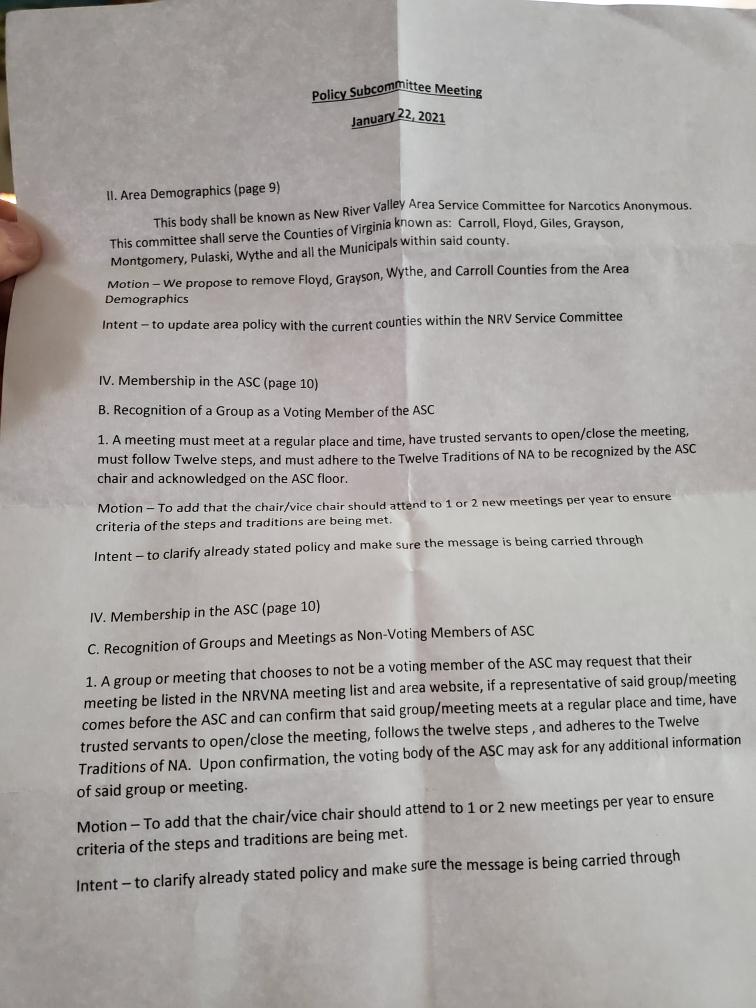 Meeting adjourned with Serenity Prayer. Motions LogService PositionChairJessi J.Jessi J.VICE ChairKellie S. Kellie S. TreasurerErica S.Erica S.SecretaryAshley H.Ashley H.Policy ChairPaula L.Paula L.Activities ChairAmy N. Amy N. Outreach ChairLauren B.Lauren B.Literature ChairChris EChris ERCMVacantVacantRCM Alternate VacantVacantVRCCVacantVacantGroup GSR and AlternatesPrinciples Before Personalities (PBP) GSRSharon M. Sharon M. Principles Before Personalities (PBP)  Alt GSRBrittany B.Brittany B.Honesty, Open-mindedness, Willingness (H.O.W) GSR Amy N.Amy N.HOW Alt. GSR Ashley Ashley Keep It Spiritually Simple (KISS) GSRKelli SKelli SKISS Alternate GSR Common Ground GSRJared L.Jared L.Common Ground Alt GSRVacantVacantCircle of Hope GSREd. S.Circle of Hope Alternate GSRJeffrey B.Service PositionAttendanceAbsences since Apr. 2020ChairLauren B.Present 0Vice ChairCrystal A.Present(09-06-20)Treasurervacant0SecretaryJessi Present0Activities ChairAmy N. absent(8/2/2020)(12/13/20)Literature ChairChris E. Absent2(4/5/2020)(02/07/21)Policy Chair Paula L.PresentOutreach ChairBrittany B. Present0RCMVacantRCM AlternateVacantVRCCVacantGroupGSR or Alternate GSRAttendanceAbsences for the Group since Apr. 2020Voting StatusPBPSharon Mc.Alt. GSR: Brittney BPresent0EligibleHOWAmy N. Alt. GSR: Ashley Present0EligibleKISSKelli S. Krysta M.Present2 (7/5/2020)EligibleCircle of HopeEdAbsent3  (4/5/2020, 5/3/2020, 6/7/2020) (10/05/20) (2/7/21)Not EligibleHOW 2 MEETINGPaula L. present Present 12/1/2019, 7/5/2020Not eligibleCredit Debit TotalDonations554.71HOW25PBP0KISS0Circle of Hope0Literature0Total25Payouts0 Check 252 Donation NA World Services$25Total Payouts $25Deposits $0Ending balance$554.71Date of MotionDescriptionPresented ByPresented ToResult2017-2018.1October 2017Request that any addict may purchase literature at ASCLiterature SubcommitteeGroupsPassed 6-0-0 on 11/12/172017-2018.2November 2017$70.00 budget for policy printingPolicy SubcommitteeGroupsPassed 7-0-1 on 12/3/172017-2018.3December 2017Literature Subcommittee budget guidelines to read “monthly order should be sufficient to maintain predetermined stockpile amount of $750”Policy SubcommitteeGroupsPassed 8-0-0 on 1/7/182017-2018.4January 2018We request change as follows: “For a group to regain their membership and voting privileges with the ASC, their GSR must attend two consecutive ASC meetings. Voting Privileges will be reinstated at their 2nd attendance to ASC.”Policy SubcommitteeGroupsPassed 6-0-2 on 2/11/182017-2018.5January 2018Adding meetings to website when added to meeting listPolicy SubcommitteeGroupsPassed 6-0-2 on 2/11/182017-2018.6January 2018Currently Reads: “In the spirit of rotation, no individual should serve more than two consecutive years in the same position. No individual is eligible for re-election to any position they have held in the last 3 (three) years.” We request change as follows: Strike the second sentence completely.Policy SubcommitteeGroupsPassed 4-2-2 on 2/11/182018.7February 2018Qualification of Vice-Chair to read “A willingness to serve. This is a one year commitment, preparing and becoming familiar with the job of chair if elected.”Policy SubcommitteeGroupsPassed 4-0-1 on 3/4/182018.8February 2018We request changes as follows: “All reports need to be written and turned in to secretary to be included in the monthly minutes.”Policy SubcommitteeGroupsPassed 5-0-0 on 3/4/182018.9February 2018We request changes as follows: “…Note: Any member may request a copy of the ASC minutes.”Policy SubcommitteeGroupsPassed 5-0-0 on 3/4/182018.10March 2018We request changes as follows: “This is a one year commitment, preparing and becoming familiar with the job as RCM, if elected.”Policy SubcommitteeGroupsPassed 6-0-0 on 4/8/182018.11April 2018Secretary QualificationsPolicy SubcommitteeGroupsNot passed 1-4-0 on 5/6/182018.12May 2018Section IX. Financial Guidelines B. Prudent ReservePolicy SubcommitteeGroupsNot passed 2-2-1 on 6/10/182018.13May 2018D. Distribution of funds-Operating Expenses Number 6Currently reads: Policy Subcommittee: $10 every 3 months for rentWe request changes as follow: Strike completelyPolicy SubcommitteeGroupsPassed 4-0-1 on 6/10/182018.14May 2018We request changes as follows: NRVANA will donate $30 at every regional committee meeting if funds are availablePolicy SubcommitteeGroupsPassed 3-1-1 on 6/10/182018.15May 2018The outreach subcommittee would like to request funding to upgrade our website, in the amount of $35.Outreach SubcommitteeASC FloorPassed on 5/6/182018.16July 2018Subcommittee Chair and Administrative Committee members can make motions only directly related to their respective subcommittee or positions.Policy SubcommitteeGroupsPassed 5-0-0 on 8/6/182018.17July 2018Administrative positions cannot be ad hoc’dPolicy SubcommitteeGroupsPassed 3-2-0 on 8/6/182018.18July 2018Activities Subcommittee request an additional $50 for Summa’ BashActivities SubcommitteeASC FloorPassed on 7/8/18